FIELD INVESTIGATIONS – Soil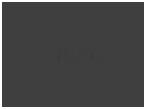 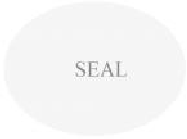 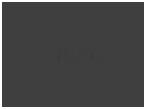 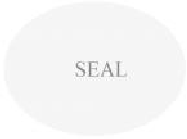 (Section 4.0 of the Site Check Outline)Narrative describing soil sampling procedures attached:	Yes (required) Narrative describing soil sample handling procedures attached:	Yes (required) Analytical soil data table attached:	Yes (required)Boring logs attached:	Yes (required)FIELD INVESTIGATIONS – Groundwater	N/A(Section 4.0 of the Site Check Outline)Narrative describing groundwater sampling procedures attached:	Yes		No	Not required Narrative describing groundwater sample handling procedures attached:	Yes (required) Analytical groundwater data table attached:	Yes	No	Not requiredGroundwater gauging data table attached:	Yes	No	Not requiredSoil boring logs and monitoring well records attached:	Yes	No	Not requiredSchematic monitoring well construction logs attached:	Yes	No	Not requiredANALYTICAL REQUIREMENTS AND RESULTS(Section 5.0 of the Site Check Outline)Analytical data sheets attached:	Yes (required) Chain of Custody attached:	Yes (required)Trip blank analysis included (BTEX water samples only):	Yes	NoProvide a narrative description of any flagged, qualified, or anomalous data:	Yes	NoSITE CHECK REPORT CERTIFICATIONUnder the requirements of KRS Chapter 322 and 322A, this Site Check report shall be completed and signed by a P.E. licensed with the Kentucky State Board of Licensure for Professional Engineers and Land Surveyors or a P.G. registered with the Kentucky Board of Registration for Professional Geologists.I, the undersigned, under penalty of law, and in accordance with the provisions of KRS Chapter 322 or KRS Chapter 322A, as appropriate, hereby certify that the information submitted herewith, including all attached documents, is true, accurate, and complete. KRS 224.99-010(4) provides for penalties for submitting false information, including the possibility of fine and imprisonment.Name and Title (Type or Print):   	 Signature/Date:		 Registration Number, Date and Seal:   			SITE CHECK REPORT FORMSITE CHECK REPORT FORMSITE CHECK REPORT FORMSITE CHECK REPORT FORMSITE CHECK REPORT FORMSITE CHECK REPORT FORMSITE CHECK REPORT FORMSITE CHECK REPORT FORMSITE CHECK REPORT FORMSITE CHECK REPORT FORMSITE CHECK REPORT FORMSITE CHECK REPORT FORMSITE CHECK REPORT FORM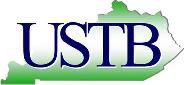 KENTUCKY DEPARTMENTKENTUCKY DEPARTMENTKENTUCKY DEPARTMENTKENTUCKY DEPARTMENTMail completed form to:DIVISION OF WASTE MANAGEMENT UNDERGROUND STORAGE TANK BRANCHMail completed form to:DIVISION OF WASTE MANAGEMENT UNDERGROUND STORAGE TANK BRANCHMail completed form to:DIVISION OF WASTE MANAGEMENT UNDERGROUND STORAGE TANK BRANCHMail completed form to:DIVISION OF WASTE MANAGEMENT UNDERGROUND STORAGE TANK BRANCHMail completed form to:DIVISION OF WASTE MANAGEMENT UNDERGROUND STORAGE TANK BRANCHFOR STATE USE ONLYFOR STATE USE ONLYFORFORFORFOR300 SOWER BLVD, SECOND FLOOR300 SOWER BLVD, SECOND FLOOR300 SOWER BLVD, SECOND FLOOR300 SOWER BLVD, SECOND FLOOR300 SOWER BLVD, SECOND FLOORENVIRONMENTAL PROTECTIONENVIRONMENTAL PROTECTIONENVIRONMENTAL PROTECTIONENVIRONMENTAL PROTECTIONFRANKFORT, KENTUCKY 40601502-564-5981http://waste.ky.gov/ustFRANKFORT, KENTUCKY 40601502-564-5981http://waste.ky.gov/ustFRANKFORT, KENTUCKY 40601502-564-5981http://waste.ky.gov/ustFRANKFORT, KENTUCKY 40601502-564-5981http://waste.ky.gov/ustFRANKFORT, KENTUCKY 40601502-564-5981http://waste.ky.gov/ustALL FIELDS SHALL BE COMPLETED IN ORDER FOR THE UST BRANCH TO DETERMINE TECHNICAL COMPLETENESS.ALL FIELDS SHALL BE COMPLETED IN ORDER FOR THE UST BRANCH TO DETERMINE TECHNICAL COMPLETENESS.ALL FIELDS SHALL BE COMPLETED IN ORDER FOR THE UST BRANCH TO DETERMINE TECHNICAL COMPLETENESS.ALL FIELDS SHALL BE COMPLETED IN ORDER FOR THE UST BRANCH TO DETERMINE TECHNICAL COMPLETENESS.ALL FIELDS SHALL BE COMPLETED IN ORDER FOR THE UST BRANCH TO DETERMINE TECHNICAL COMPLETENESS.ALL FIELDS SHALL BE COMPLETED IN ORDER FOR THE UST BRANCH TO DETERMINE TECHNICAL COMPLETENESS.ALL FIELDS SHALL BE COMPLETED IN ORDER FOR THE UST BRANCH TO DETERMINE TECHNICAL COMPLETENESS.ALL FIELDS SHALL BE COMPLETED IN ORDER FOR THE UST BRANCH TO DETERMINE TECHNICAL COMPLETENESS.ALL FIELDS SHALL BE COMPLETED IN ORDER FOR THE UST BRANCH TO DETERMINE TECHNICAL COMPLETENESS.ALL FIELDS SHALL BE COMPLETED IN ORDER FOR THE UST BRANCH TO DETERMINE TECHNICAL COMPLETENESS.ALL FIELDS SHALL BE COMPLETED IN ORDER FOR THE UST BRANCH TO DETERMINE TECHNICAL COMPLETENESS.ALL FIELDS SHALL BE COMPLETED IN ORDER FOR THE UST BRANCH TO DETERMINE TECHNICAL COMPLETENESS.ALL FIELDS SHALL BE COMPLETED IN ORDER FOR THE UST BRANCH TO DETERMINE TECHNICAL COMPLETENESS.GENERAL INFORMATIONGENERAL INFORMATIONGENERAL INFORMATIONGENERAL INFORMATIONGENERAL INFORMATIONGENERAL INFORMATIONGENERAL INFORMATIONGENERAL INFORMATIONGENERAL INFORMATIONGENERAL INFORMATIONGENERAL INFORMATIONGENERAL INFORMATIONGENERAL INFORMATIONAgency Interest No.:Agency Interest No.:Agency Interest No.:Site Name:Site Name:Site Name:Site Name:Site Name:Site Name:Site Address:Site Address:Site Address:Site Address:Latitude and Longitude of UST Facility: Latitude:Longitude:Latitude and Longitude of UST Facility: Latitude:Longitude:Latitude and Longitude of UST Facility: Latitude:Longitude:County:County:County:County:County:County:Site Address:Site Address:Site Address:Site Address:CONTACT INFORMATION:CONTACT INFORMATION:CONTACT INFORMATION:CONTACT INFORMATION:CONTACT INFORMATION:CONTACT INFORMATION:CONTACT INFORMATION:CONTACT INFORMATION:CONTACT INFORMATION:CONTACT INFORMATION:CONTACT INFORMATION:CONTACT INFORMATION:CONTACT INFORMATION:UST System Owner Name:UST System Owner Name:UST System Owner Name:UST System Owner Name:UST System Owner Name:UST System Owner Name:UST System Owner Name:Property Owner Name:	Check if same as UST System Owner.Property Owner Name:	Check if same as UST System Owner.Property Owner Name:	Check if same as UST System Owner.Property Owner Name:	Check if same as UST System Owner.Property Owner Name:	Check if same as UST System Owner.Property Owner Name:	Check if same as UST System Owner.Address:Address:Address:Address:Address:Address:Address:Address:Address:Address:Address:Address:Address:City:County:County:County:Zip code:Zip code:Zip code:City:City:County:County:County:Zip code:Telephone:Fax:Fax:Fax:E-mail:E-mail:E-mail:Telephone:Telephone:Fax:Fax:Fax:E-mail:1.  SITE INFORMATION1.  SITE INFORMATION1.  SITE INFORMATION1.  SITE INFORMATION1.  SITE INFORMATION1.  SITE INFORMATION1.  SITE INFORMATION1.  SITE INFORMATION1.  SITE INFORMATION1.  SITE INFORMATION1.  SITE INFORMATION1.  SITE INFORMATION1.  SITE INFORMATIONAPPLICABLE  REGULATIONAPPLICABLE  REGULATIONAPPLICABLE  REGULATIONAPPLICABLE  REGULATIONAPPLICABLE  REGULATIONINCIDENT OR ERT NUMBERS & DATESINCIDENT OR ERT NUMBERS & DATESINCIDENT OR ERT NUMBERS & DATESINCIDENT OR ERT NUMBERS & DATESINCIDENT OR ERT NUMBERS & DATESINCIDENT OR ERT NUMBERS & DATESINCIDENT OR ERT NUMBERS & DATESINCIDENT OR ERT NUMBERS & DATES2011 Regulations2011 Regulations2011 Regulations2011 Regulations2011 RegulationsRegulations in effect prior to 4/18/94Regulations in effect prior to 4/18/94Regulations in effect prior to 4/18/94Regulations in effect prior to 4/18/94Regulations in effect prior to 4/18/941 		2 	1 		2 	1 		2 	1 		2 	1 		2 	1 		2 	1 		2 	1 		2 	3	43	43	43	43	43	43	43	4SITE CHECK STATUSSITE CHECK STATUSSITE CHECK STATUSSITE CHECK STATUSSITE CHECK STATUSSITE CHECK STATUSSITE CHECK STATUSSITE CHECK STATUSSCREENING LEVELSSCREENING LEVELSSCREENING LEVELSSCREENING LEVELSSCREENING LEVELSConfirmed soil contamination above screening levels: On-site:	Yes	NoOff-site:	Yes	No	N/AConfirmed groundwater contamination above screening levels: On-site:	Yes	No	N/AOff-site:	Yes	No	N/AConfirmed soil contamination above screening levels: On-site:	Yes	NoOff-site:	Yes	No	N/AConfirmed groundwater contamination above screening levels: On-site:	Yes	No	N/AOff-site:	Yes	No	N/AConfirmed soil contamination above screening levels: On-site:	Yes	NoOff-site:	Yes	No	N/AConfirmed groundwater contamination above screening levels: On-site:	Yes	No	N/AOff-site:	Yes	No	N/AConfirmed soil contamination above screening levels: On-site:	Yes	NoOff-site:	Yes	No	N/AConfirmed groundwater contamination above screening levels: On-site:	Yes	No	N/AOff-site:	Yes	No	N/AConfirmed soil contamination above screening levels: On-site:	Yes	NoOff-site:	Yes	No	N/AConfirmed groundwater contamination above screening levels: On-site:	Yes	No	N/AOff-site:	Yes	No	N/AConfirmed soil contamination above screening levels: On-site:	Yes	NoOff-site:	Yes	No	N/AConfirmed groundwater contamination above screening levels: On-site:	Yes	No	N/AOff-site:	Yes	No	N/AConfirmed soil contamination above screening levels: On-site:	Yes	NoOff-site:	Yes	No	N/AConfirmed groundwater contamination above screening levels: On-site:	Yes	No	N/AOff-site:	Yes	No	N/AConfirmed soil contamination above screening levels: On-site:	Yes	NoOff-site:	Yes	No	N/AConfirmed groundwater contamination above screening levels: On-site:	Yes	No	N/AOff-site:	Yes	No	N/ASOIL:Class AClass B Soil Matrix Table 1 Class B Soil Matrix Table 2 Class B Soil Matrix Table 3 Levels in effect prior to 4/18/94 Other – Variance ApprovedSOIL:Class AClass B Soil Matrix Table 1 Class B Soil Matrix Table 2 Class B Soil Matrix Table 3 Levels in effect prior to 4/18/94 Other – Variance ApprovedGROUNDWATER (On-Site):Groundwater Table I Groundwater Table II Groundwater Table III Other – Variance Approved N/AGROUNDWATER (On-Site):Groundwater Table I Groundwater Table II Groundwater Table III Other – Variance Approved N/AGROUNDWATER (On-Site):Groundwater Table I Groundwater Table II Groundwater Table III Other – Variance Approved N/AMISCELLANEOUS ITEMS (Provide as Attachments as Applicable)MISCELLANEOUS ITEMS (Provide as Attachments as Applicable)MISCELLANEOUS ITEMS (Provide as Attachments as Applicable)MISCELLANEOUS ITEMS (Provide as Attachments as Applicable)MISCELLANEOUS ITEMS (Provide as Attachments as Applicable)MISCELLANEOUS ITEMS (Provide as Attachments as Applicable)MISCELLANEOUS ITEMS (Provide as Attachments as Applicable)MISCELLANEOUS ITEMS (Provide as Attachments as Applicable)MISCELLANEOUS ITEMS (Provide as Attachments as Applicable)MISCELLANEOUS ITEMS (Provide as Attachments as Applicable)MISCELLANEOUS ITEMS (Provide as Attachments as Applicable)MISCELLANEOUS ITEMS (Provide as Attachments as Applicable)MISCELLANEOUS ITEMS (Provide as Attachments as Applicable)Site supplied by public water:	Yes	NoOther non-UST cleanup activities ongoing:	Yes	No Program:  			UST facilities identified w/in 100 meters:	Yes	No List AI#  			Photographs included in this report: Yes	NoSite supplied by public water:	Yes	NoOther non-UST cleanup activities ongoing:	Yes	No Program:  			UST facilities identified w/in 100 meters:	Yes	No List AI#  			Photographs included in this report: Yes	NoSite supplied by public water:	Yes	NoOther non-UST cleanup activities ongoing:	Yes	No Program:  			UST facilities identified w/in 100 meters:	Yes	No List AI#  			Photographs included in this report: Yes	NoSite supplied by public water:	Yes	NoOther non-UST cleanup activities ongoing:	Yes	No Program:  			UST facilities identified w/in 100 meters:	Yes	No List AI#  			Photographs included in this report: Yes	NoSite supplied by public water:	Yes	NoOther non-UST cleanup activities ongoing:	Yes	No Program:  			UST facilities identified w/in 100 meters:	Yes	No List AI#  			Photographs included in this report: Yes	NoSite supplied by public water:	Yes	NoOther non-UST cleanup activities ongoing:	Yes	No Program:  			UST facilities identified w/in 100 meters:	Yes	No List AI#  			Photographs included in this report: Yes	NoSite supplied by public water:	Yes	NoOther non-UST cleanup activities ongoing:	Yes	No Program:  			UST facilities identified w/in 100 meters:	Yes	No List AI#  			Photographs included in this report: Yes	NoSite supplied by public water:	Yes	NoOther non-UST cleanup activities ongoing:	Yes	No Program:  			UST facilities identified w/in 100 meters:	Yes	No List AI#  			Photographs included in this report: Yes	NoFree product encountered:	Yes	NoActive USTs at the site:	Yes	NoAboveground Storage Tanks at the site:	Yes	No Substance stored:  			Detailed Site-Specific Map:	Yes (required)Management of Materials Narrative	Yes (required)Narrative of Site History (Section 2.4)	Yes (required)Release Detection Documentation (Section 3.0)	Yes (required)Free product encountered:	Yes	NoActive USTs at the site:	Yes	NoAboveground Storage Tanks at the site:	Yes	No Substance stored:  			Detailed Site-Specific Map:	Yes (required)Management of Materials Narrative	Yes (required)Narrative of Site History (Section 2.4)	Yes (required)Release Detection Documentation (Section 3.0)	Yes (required)Free product encountered:	Yes	NoActive USTs at the site:	Yes	NoAboveground Storage Tanks at the site:	Yes	No Substance stored:  			Detailed Site-Specific Map:	Yes (required)Management of Materials Narrative	Yes (required)Narrative of Site History (Section 2.4)	Yes (required)Release Detection Documentation (Section 3.0)	Yes (required)Free product encountered:	Yes	NoActive USTs at the site:	Yes	NoAboveground Storage Tanks at the site:	Yes	No Substance stored:  			Detailed Site-Specific Map:	Yes (required)Management of Materials Narrative	Yes (required)Narrative of Site History (Section 2.4)	Yes (required)Release Detection Documentation (Section 3.0)	Yes (required)Free product encountered:	Yes	NoActive USTs at the site:	Yes	NoAboveground Storage Tanks at the site:	Yes	No Substance stored:  			Detailed Site-Specific Map:	Yes (required)Management of Materials Narrative	Yes (required)Narrative of Site History (Section 2.4)	Yes (required)Release Detection Documentation (Section 3.0)	Yes (required)